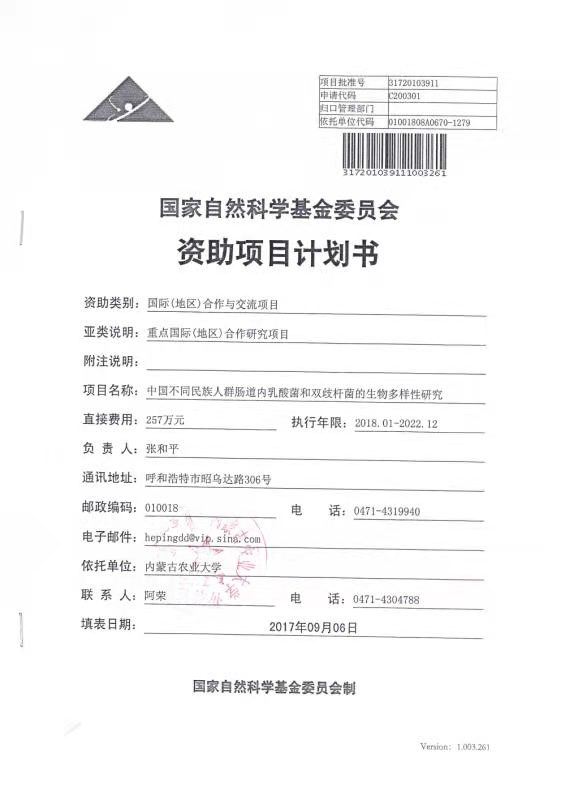 Project approval number: 31720103911Application code: C200301Central Management Department:Relying unit code: 01001808A0670-1279National Natural Science Foundation of ChinaFunding project planFunding category: International (regional) cooperation and exchange projectsSubcategory description: Key international (regional) cooperative research projectsNote description:Project name: Study on Biodiversity of Lactobacillus and Bifidobacterium in the Intestines of Different Ethnic Groups in ChinaDirect cost: ¥2.57 million    Execution period: January 2018 to December 2022Person in charge: Heping ZhangMailing address: No. 306, Zhaowuda Road, HohhotPostal Code: 010018                                   Phone: 0471-439940Email: hepingdd@vip.sina.comSupporting unit: Inner Mongolia Agricultural UniversityContact: A Rong                                      Phone: 0471-4304788Date of completion: September 06, 2017National Natural Science Foundation of China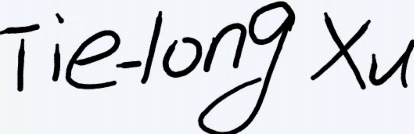              Signature: